แบบรายงานผลความรู้สัมมาชีพชุมชน (แบบ 1)(ประเภท : ความรู้สัมมาชีพ)....................................................1. หมวดหมู่อาชีพ ให้ใส่เครื่องหมาย ( / ) หน้าตัวเลือกตามประเภทอาชีพ     (สามารถตอบได้มากกว่า 1 หมวดหมู่ เช่น ทำเกษตรกรรม และมีศักยภาพเป็นแหล่งท่องเที่ยวด้วย)	1.1 (     ) เกษตรกรรม	1.2 (     ) ท่องเที่ยวชุมชน	1.3 (     ) อื่นๆ (โปรดระบุ................................................)	1.4 (     ) การแปรรูปอาหาร	1.5 (     ) การแปรรูปเครื่องดื่ม	1.6 (     ) การแปรรูปผ้าและเครื่องแต่งกาย	1.7 (     ) การแปรรูปของใช้และเครื่องประดับ	1.8 (  /  ) การแปรรูปสมุนไพรที่ไม่ใช่อาหาร2. ชื่อองค์ความรู้	 การทำสบู่สมุนไพร 3. ชื่อเจ้าขององค์ความรู้	นางอรุณี  แก้วเพ็ชร4. ที่อยู่	บ้านเลขที่  ๑๓/๒๑ หมู่ที่  ๔  ตำบล ปะนาเระ   อำเภอ ปะนาเระ  จังหวัดปัตตานี	รหัสไปรษณีย์ 94130 หมายเลขโทรศัพท์ 08629575485. ความเป็นมา/แรงบันดาลใจ/เหตุผลที่ทำ	นางอรุณี   แก้วเพ็ชร  อยู่บ้านเลขที่  13/21  หมู่ที่  4  ตำบลปะนาเระ อำเภอปะนาเระ  จังหวัดปัตตานี  อาศัยอยู่กับสามีซึ่งเป็นข้าราชการตำรวจ และมีบุตรด้วยกัน  3  คน  ชาย  2  คน และหญิง  1  คนกำลังศึกษาระดับชั้นปริญญา  1  คน และอนุปริญญา  2  คน          นางอรุณี ฯ  ประกอบอาชีพค้าขายของชำ   นางอรุณี ฯ ได้ร่วมกับครอบครัว และญาติพี่น้อง  ทำการจัดตั้งศูนย์การเรียนรู้เศรษฐกิจ พอเพียง เป็นแนวคิดซึ่งเกิดจากปัญหารายจ่ายในครอบครัวมากกว่ารายรับในแต่ละเดือน ของครอบครัวนางอรุณี ฯ           โดยภายในศูนย์การเรียนรู้ ฯ  มีการผลิตสบู่สมุนไพร  3  ชนิด  ได้แก่
          1.  สบู่สมุนไพรเปลือกมังคุด  มีสรรพคุณช่วยรักษาสิว  จุดด่างดำ และผดผื่นคัน
          2.  สบู่สมุนไพรมะเฟือง  มีสรรพคุณช่วยรักษาฝ้า และผดผื่นคัน
          3.  สบู่สมุนไพรมะขามผสมขมิ้น และน้ำผึ้ง  มีสรรพคุณช่วยทำให้ใบหน้าขาวเนียนใส
          ในการผลิตสบู่สมุนไพร  นางอรุณี ฯ  เริ่มจากการทดลองนำมาใช้ในชีวิตประจำวัน และมีการแจกจ่ายให้เพื่อนบ้าน  ปรากฏว่าเป็นที่ตอบรับ จึงขยายกิจการ  มีการปรับปรุงคุณภาพ   ขนาดผลิตภัณฑ์   และบรรจุภัณฑ์   ส่งจำหน่ายใยตลาด   ในตัวจังหวัด และจังหวัดใกล้เคียง  6. วัตถุประสงค์	1)  สร้างอาชีพแก่ชาวบ้าน 	2)  ลดรายจ่ายในครัวเรือน	3)  เพิ่มรายได้7. วัตถุดิบ (ถ้ามี)	1) ผงขมิ้น 	2) เปลือกมังคุด	3)  มะเฟือง	8. อุปกรณ์	1)  กรีเซอรีน	2)  หม้อสแตนเลส	3)  เตาแก๊ส	4)  ถ้วยตวง	5)  กระบอกปากแหลม           ๖)  แผ่นฟิล์มพลาสติกหุ้มสบู่
           ๗)  พิมพ์ยางซิลิโคน9. กระบวนการ/ขั้นตอน	1. แบ่งกลีเซอรีนจำนวน 250 กรัม นำไปใส่ในถ้วยสแตนเลส แล้วนำไปต้มที่เตาแก๊ส ใช้ไฟอ่อนๆ              2. รอกลีเซอรีนละลาย ใช้ช้อนตักฟองออก                                                                                                      3.เ มื่อกลีเซอรีนละลายหมดแล้วใส่สมุนไพรลงไป คือ ผงขมิ้น3-4ช้อนชา แล้วคนให้เข้ากัน                         4. ปิดไฟ นำถ้วยสแตนเลสออกมาวาง ขณะนี้ใช้แท่งแก้วคนสารคนตลอดเพื่อไม่ให้กลีเซอรีนแข็งตัว           5. ตักใส่แม่พิมพ์สบู่ รอสบู่แข็งตัวประมาณ                                                                                      6. เมื่อสบู่แข็งตัวดีแล้วจึงแกะออกจากแม่พิมพ์แล้วเก็บให้มิดชิดอย่าให้โดนลม                                          7. นำสบู่ที่ได้ใส่บรรจุภัณฑ์ที่ได้เตรียมไว้แล้ว                                                                                                                 8.ได้สบู่สมุนไพรจากกลีเซอรีน10. ข้อพึงระวัง	1) ...................................................................	2) ...................................................................	3) ...................................................................11. ข้อเสนอแนะ	1) ...................................................................	2) ...................................................................	3) ...................................................................10. ความสามารถในการจำหน่าย/ให้บริการ	จำหน่ายภายในอำเภอ จังหวัด11. ภาพกิจกรรมที่ดำเนินการ (ไฟล์ภาพ jpg. แนบมาพร้อมไฟล์เอกสาร จำนวน 3 - 4 ภาพ)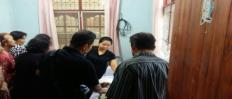 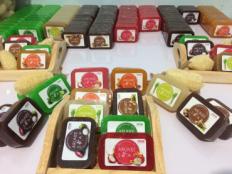 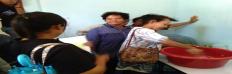 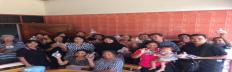 